PENERAPAN METODE MAKE A MATCH UNTUK MENINGKATKAN PEMAHAMAN KOSA KATA BAHASA ARAB SISWA KELAS IV DI MI MIFTAHUL HUDA TAWANGREJO WONODADI BLITAR TAHUN AJARAN 2011/2012SKRIPSI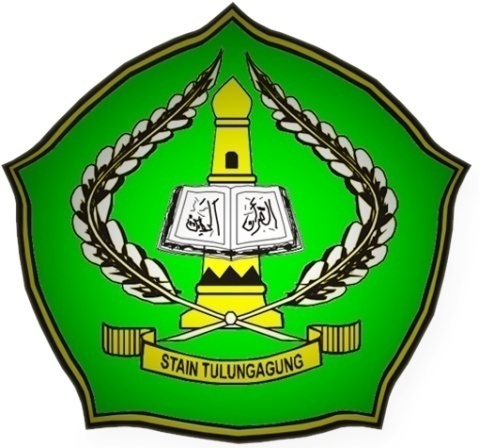 OlehASFIHATUN NIKMAHNIM. 3217083005PROGRAM STUDI PENDIDIKAN GURU MADRASAH IBTIDA’IYAHJURUSAN TARBIYAHSEKOLAH TINGGI AGAMA ISLAM NEGERI(STAIN) TULUNGAGUNG2012	PENERAPAN METODE MAKE A MATCH UNTUK MENINGKATKAN PEMAHAMAN KOSA KATA BAHASA ARAB SISWA KELAS IV DI MI MIFTAHUL HUDA TAWANGREJO WONODADI BLITAR TAHUN AJARAN 2011/2012SKRIPSIDiajukan KepadaSekolah Tinggi Agama Islam Negeri (STAIN) TulungagungUntuk memenuhi salah satu persyaratan dalam menyelesaikanProgram Sarjana Strata Satu Pendidikan Guru Madarasah Ibtida’iyahOlehASFIHATUN NIKMAHNIM. 3217083005PROGRAM STUDI PENDIDIKAN GURU MADRASAH IBTIDA’IYAHJURUSAN TARBIYAHSEKOLAH TINGGI AGAMA ISLAM NEGERI(STAIN) TULUNGAGUNG2012